 Week 26			Algebra Lesson Plans		Feb. 20th – Feb.23rd   MONDAY:      	NO SCHOOLTUESDAY:        		Lesson 8.4 Review & Extra PracticeTSW:	           Factor & Solve Quadratic equations with a leading coefficient greater than 1.Activity:            Warm-up; Homework Review of 8.4 handout; Video Clip; SmartBoard Interactive; Assessment:    Q&A; HW results, Independent workHW:                Lesson 8.4    P. 496-497  questions  29, 30, 31, 38, 41, 42, 43HandoutWEDNESDAY:  	Chapter 8.5  Mini Lab  Difference of Squares
TSW:		Use a concrete model and algebraic reasoning to represent the difference of two squares.Activity.		HW Review (application questions on p. 496-497); Class discussion; 
                                Small group Mini Lab:  students will investigate the difference of squares using multiple                                 representations involving physical models.                                  Assessment:         Homework results; Mini LabHW:	            Lesson 8.5 Handout (both sides)
______________________________________________________________________________THURSDAY:		CHAPTER 8.5  Difference of Squares TSW:		Factor binomials that are the difference of squares.  
                                Use the difference of squares to solve equations.Activity: 	Warm-up;  HW Review (8.5 Handout); Notes from SmartBoard; Independent work  		Assessment:         Observation; Q&A; HW ReviewHW:	             p. 502  questions  15 – 43 Odds	FRIDAY:		Chapter 8.5 Continued TSW:		Factor binomials that are the difference of squares.Activity:                 Warm-up; HW Review; Small groups work on Quiz 3; discussion/presentation of solutions.
                                Independent work Assessment:	Quiz 3, HW results      HW: 		NONE.  HAVE A GREAT WEEKEND.STANDARDS COVERED THIS WEEK:  (See details below)   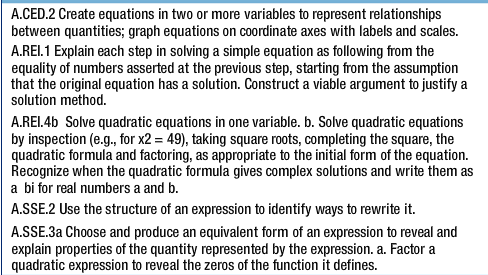 